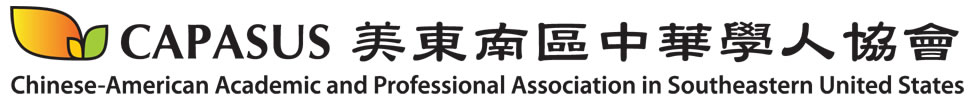 2018 CAPASUS 42nd Annual Meeting and International ConferenceNeuroscience and Kids, Intergenerational Parenting, and Healthy AgingProgram Agenda 年 會 議 程                                                   Friday, August 3, 2018                                                                                                                                                                             15:30-17:00        Registration (Dr. Catherine Chang, Ph.D. 張嘉蘭博士, Sonesta Atlanta Boardroom)18:00-20:30        Welcome Reception (Dr. Chung-Yi Niou, D.M.D. 牛中怡醫師, Yifan Catering and Cooking School 一凡烹飪藝術學校. Add: 10820 Abbotts Bridge Rd, #370, Johns Creek, GA 30097; Tel: 404-372-4386)21:00-22:00        President’s Reception (All Invited, Sonesta Hospitality Suite)Saturday, August 4, 20187:00-8:00	Breakfast (Sonesta Grapevine Restaurant)	Registration (Dr. Catherine Chang, Ph.D. 張嘉蘭博士, Sonesta Independence Ballroom)8:00-8:40	Opening Ceremony (Sonesta Independence Ballroom)(Moderator: Menchou Mac Liu, A.I.A. 劉孟周建築師)Dr. Chu-Chu Wu, Ph. D. President, CAPASUS (CAPASUS會長, 吳珠菊博士)Director-General Vincent Jing-Yen Liu, TECO-Atlanta (駐亞特蘭大台北經濟文化辦事處劉經巖處長)Director Tiffany Hui-Kuang Yu, Ph.D., Science and Technology Division, TECO-Houston (駐休士頓台北經濟文化辦事處科技組游慧光組長)8:45-9:15	Opening Address (Sonesta Independence Ballroom)	(Moderator: Dr. Chu-Chu Wu, Ph.D. 吳珠菊博士)Dr. Alice S. Honig, Ph.D.  (Syracuse University) — “Helping Children Flourish: Findings from Child Development Research and from Chinese Culture幫助孩子蓬勃發展: 兒童發展研究和中國文化的視角” 9:15-10:25	Track 1: Neuroscience and Kids大腦科學和兒童 (Sonesta Independence Ballroom)	(Moderator: Dr. Chu-Chu W, Ph.D. 吳珠菊博士)9:15-9:45	Dr. Hwawei Ko, Ph.D.  柯華葳博士 (National Tsing Hua University & National Central University) — “Reading Chinese: A View from Eye Movement Studies從眼球移動研究的觀點來看中文閱讀” 9:45-10:15	Dr. Qi Zhou, Ph.D.  周頎博士 (Gordon State University) and Dr. Houbin Fang, Ph. D.  方厚彬博士(Columbus State University)— “Top and Bottom, Right and Left: Raising the Whole Brain Child上下左右: 全腦教養小孩”       10:15-10:25		Q & A10:25-10:40		Coffee Break10:40-12:15	Track 2: Healthy Aging 健康老齡化 (Sonesta Independence Ballroom)(Moderator: Dr. Alex Chia-Yi Kuan, Ph.D. 管家義博士)10:40-11:10	Dr. Shiao-Chi Wu, Ph.D.  吳肖琪博士 (National Yang-Ming University) — “Long-Term Care in Taiwan台灣的長期護理” 11:10-11:40	Dr. Elisabeth Burgess, Ph. D.  (Georgia State University) — “‘There’s No Nice Men Here’: The Context of Repartnership in Assisted Living ‘這裡沒有好男人’: 養老院再找老伴的情況”11:40-12:05	Dr. Mei-Lan Chen, Ph.D.  陳美蘭博士 (Georgia State University) — “Healthy Brain Aging: Evidence-Based Interventions on Improving Cognitive Functions in Older Adults健康的腦老化: 延遲阿爾茲海默症的循證治療”         12:05-12:15		Q & A	12:15-13:10		Luncheon (Sonesta Independence Ballroom)		(Host: Dr. Hsi-ling Huang, Ph.D. 黃喜玲博士)Vice President Candidate IntroductionDr. Fred Chu, Ph.D. 朱子宇New Member Introduction I-Wen Chang, M.D.張怡文醫師Rong-Er Chen, Ph.D. 陳榮河博士Mei-Chuan Hung, Ph.D. 洪美娟博士Li-Kun Tu, M.D. 杜立崑醫師Li-Wen Yao, D.D.S. 姚力文醫師13:10-14:35	Track 3: Intergenerational Parenting: Aspirations (Sonesta Independence Ballroom)	(Moderator: Dr. Emily Lin, Ph.D. 林彥君博士)13:10-13:35		Dr. Susan Kelley, Ph.D. (Georgia State University) — “Children Raised by Grandparents: A Global Perspective祖父母撫養的孩子: 全球視野”13:35-14:00		Dr. Ellen Cotter, Ph.D.  (Georgia Southwestern State University) — “Promoting Good Mental Health and Relationships in Teenagers提升青少年的心理健康和人際關係”14:00-14:25		Dr. Teresa Hsu-Walklet, Ph.D.  (Albert Einstein College of Medicine & Montefiore Medical Group) — “Zuo Yue Zi and Push Presents: Parenting in the Bicultural Household坐月子和生產禮物: 雙文化家庭育教養”14:25-14:35		Q & A14:35-15:50		Track 4: Cross Cultural Parenting: Perspectives (Sonesta Independence Ballroom)	(Moderator: Dr. Emily Li, Ph.D. 林彥君博士)14:35-15:00     	Dr. Alice Stanley, Ph.D.  (Georgia Parent Infant Network for Educational Services) — “Cultural Perspectives of Immigrant Families移民家庭的文化視角” 15:00-15:25	Dr. Xiaodi Zhou, Ph.D. 周小迪博士 (Georgia Southwestern State University) — “Literary and Cultural Transaction: Reading and Being American Born Chinese文學與文化交流：閱讀和做一個出生在美國的華人” 15:25-15:50    	Panel Discussion: Bicultural Parenting	(Moderator: Dr. Emily Lin, Ph.D. 林彥君博士) 	Dr. Teresa Hsu-Walklet, Ph.D. (Albert Einstein College of Medicine & Montefiore Medical Group)	Dr. Alice Stanley, Ed.D. 魏鳳珠博士 (Georgia Parent Infant Network for Educational Services)	Dr. Xiaodi Zhou, Ph.D. 周小迪博士 (Georgia Southwestern State University)15:50-16:00	Coffee Break16:00-17:00     	CAPASUS Member Meeting & the Vice President Announcement	(Dr. Chu-Chu Wu, Ph.D. CAPASUS President吳珠菊博士)		18:30-21:30	Banquet (Sonesta Independence Ballroom)	(Hosts: Mr. Zheng-Rong Tiger Li 李崢嶸先生 & Mr. Chi-Hsiang Eddy Shih時繼驤先生)	21:30-22:30	President’s Reception (All invited, Sonesta Hospitality Suite)Sunday, August 5, 20187:00-8:00        	Breakfast (Sonesta Grapevine Restaurant)	Registration (Catherine Chang, Ph.D. 張嘉蘭博士, Sonesta Independence Ballroom)8:00-8:15	Opening Remarks (Sonesta Independence Ballroom)Dr. Chu-Chu Wu, Ph.D., President, CAPASUS (CAPASUS會長吳珠菊博士)Deputy Director-General Daniel Chung-Ming Hung, TECO-Atlanta (駐亞特蘭大台北經濟文化辦事處洪中明副處長)Director Tiffany Hui-Kuang, Ph.D., Science and Technology Division, TECO-Houston (駐休士頓台北經濟文化辦事處科技組游慧光組長)	8:15-10:30	Track 5: Early Career Caucus青年組 (Sonesta Independence Ballroom)	(Moderator: Dr. Mei-Lan Chen, Ph.D. 陳美蘭博士)8:15-8:30       	Mr. Ching-Wen Chen陳鏡文 (Emory University), “Targeting Co-Inhibitory Molecules Improves Sepsis Mortality in Pre-Existing Malignancy Animals”8:30-8:45	Mr. Chi-Hsiang Eddy Shih時繼驤 (Taipei Medical University & Georgia State University), “Effects of Sub-Chronic Exposure to Traffic-Related Air Pollution on Central Nervous System Toxicity in Healthy Rats”8:45-9:00	Mr. Zheng-Rong Tiger Li李崢嶸 (Emory University), “Why Are CD8 T Cell Epitopes of Human Influenza Virus Conserved?”9:00-9:10	Q & A9:10-9:20	Award Presentation9:25-9:45     	Panel Discussion: Tenure Application Preparation(Moderator: Mr. Zheng-Rong Tiger Li李崢嶸先生)	Dr. Yen-Con Hung, Ph.D.  洪延康博士 (University of Georgia)Dr. Steven Liang. Ph.D.  梁越昇博士 (Georgia Institute of Technology)Dr. Emily Lin, Ph.D.  林彥君博士 (University of North Georgia)9:45-10:05	Taiwan Job Resources for Overseas Youth海外青年回國就業資源; Cultural & Educational News僑教訊息Director Tiffany Hui-Kuang Yu, Ph.D., Science and Technology Division, TECO-Houston (駐休士頓台北經濟文化辦事處科技組游慧光組長)Director Lynn S. L. Tai, Economic Division, TECO-Atlanta (駐亞特蘭大台北經濟文化辦事處經濟組戴素琳組長)	Director Chin-Ling Fu, Culture Center of TECO-Atlanta (亞特蘭大華僑文教服務中心傅瑾玲主任)10:05-10:20	Coffee Break10:20-12:10	Track 6: Art and Life; Body and Mind 身與心的平衡 (Sonesta Independence Ballroom)	(Moderator: Mr. Menchou Mac Liu, A.I.A. 劉孟周建築師)10:20-11:10	Dr. Qi Zhou, Ph.D. 周頎博士 (Gordon State University), “Change Brain, Change Life: Mindful Mediation改變大腦, 轉化生活: 深切的冥想”10:45-11:10	Prof. Keaton Wynn, M.A.  (Georgia Southwestern State University), “Bie (Pseudo and Real) — Modernism, the Now, the Not Yet and Will Be of Zhuyi 別 (偽和現實) — 現代主義, 現在, 尚未, 將來的主義”11:10-11:55	Director Celeste Greene, M.A. (Laughter Yoga Atlanta and Master Trainer), “Laugh Your Way to Wellness and Engagement一路笑到健康快樂”11:55-12:10	Q & A12:10-12:15	Closing Remarks & Farewell (Dr. Chu-Chu Wu, Ph.D., CAPASUS President吳珠菊博士)14:00-15:30	Special Event	Dr. Hwawei Ko, Ph.D. 柯華葳博士 (National Tsing Hua University & National Central University), “How to Promote Reading Skills in Children如何提升閱讀力” (Culture Center of TECO-Atlanta)